								Date____________________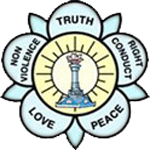 Aum Sri Sai RamSri Sathya Sai Baba Centre of Durham Registration for Sai Spiritual Education (SSE) ProgramSECTION 1 – CHILD’S INFORMATION First Name_____________________________  	Last Name___________________________Age:_____	Yrs:_____Months_____    Date of Birth: (DD-MM-YYYY)_______________Does the child attend any other activities on Sunday’s? If yes, Please give details:________________________________________________________________________________________________________________________________________________________________________________________________________________________Did the child attend SSE/Bal Vikas classes previously? 	 Yes		 NoIf yes, Please give history:Number of years attended: ____________	Place/Centre_________________________SpecialInterest/skills/concerns: ____________________________________________________SECTION 2 – PARENT’S INFORMATIONFather’s Name: ______________________	Mother’s Name_______________________Email:___________________	______		Home Phone:_______________________Business/Cell Phone: __________________Address_________________________________________________________________Emergency Contact (Other than parent): 	Name_______________________________Phone__________________________	Relationship__________________________ I am actively involved in the activities of the Sri Sathya Sai Baba Centre of Durham I will involve myself/family in the activities of the Sri Sathya Sai Baba Centre of Durham I am currently an active member of another Sai Centre where SSE classes are not conducted I am currently an active member of another Sai Centre where SSE classes are conducted  I am new to Sri Sathya Sai Baba teachingAum Sri Sai RamParents CommitmentI/ We will ensure that my/our child attend SSE classes regularly and on timeI/ We will take personal interest in what my/our child is thought in the SSE class and co-operate with the gurus to help my/our child to imbibe the benefits and use them at home I/ We will ensure that my/our child practice regularly at home the prescribed prayers, slokas, bhajans, japa and mediation I/ We will assist in assessing my/our child’s progress by filling out the spiritual diary on a daily basisI/ We will fully co-operate with my/our child’s guru and help make assessments of our child’s progress in the report cardsI/ We will help my/our child in participating the nine points code of conduct prescribed by BhagawanI/ We will keep a watch on my/our child’s company and do the needful to ensure that my child does not move in unhealthy company as it will affect the good impact being made by the SSE classesI/ We will attend regularly the orientation session, meetings and other functions arranged for parents by the Sai CentreI/ We  will also participate in all the activities of  the Centre, with our childrenI/ We agree to participate in ‘ Parent Guru meeting’ as scheduled or to allow my child’s guru to visit our home when requiredI/We will try to be the role models in accompanying my/our child to attend all activities of the centreI /We will co-operate with the gurus by bringing my child to rehearsals when children are required to commit extra time( e.g., to prepare cultural programs for festival occasions) I /We will take part in Value Parenting Workshops when these are offeredDate: _________________		Name of Parent (Father) ___________________________Place: _________________		Name of Parent (Mother) __________________________Signature of parent_____________________	Signature of Parent ___________________